УКРАЇНАПОЧАЇВСЬКА  МІСЬКА  РАДАВОСЬМЕ  СКЛИКАННЯДВАНАДЦЯТА СЕСІЯРІШЕННЯвід  «    »  листопада 2021 року				     		            № проектПро  надання дозволу  на виготовлення  проекту землеустрою щодо відведення  земельної ділянки у постійне  користування орієнтовною площею 0,3000 га для розміщення та експлуатації основних, підсобних і допоміжних будівель та споруд технічної інфраструктури (виробництва та розподілення газу, постачання пари та гарячої води, збирання, очищення та розподілення води) в м. Почаїв вул. Старотаразька, Почаївському комбінату комунальних підприємствКеруючись пунктом 34 частини першої статті 26 Закону України «Про місцеве самоврядування в Україні», статтями 12, 66, 79-1, 92, 116, 122, 123, 125, 126 Земельного  Кодексу України, статтею 50  Закону України «Про землеустрій», статтею 24 Закону  України «Про регулювання містобудівної діяльності», розглянувши клопотання Почаївського ККП про надання дозволу на виготовлення  проекту землеустрою щодо відведення  земельної  ділянки  у  постійне  користування для  розміщення та експлуатації основних, підсобних і  допоміжних будівель та споруд  технічної інфраструктури (артезіанської свердловини),  відповідно до паспорта свердловини ____, враховуючи висновки та пропозиції постійної депутатської комісії з питань земельних відносин, природокористування, планування території, будівництва, архітектури, охорони пам’яток, історичного середовища, Почаївська міська радаВ И Р І Ш И Л А :Надати  дозвіл Почаївському комбінату комунальних підприємств на виготовлення проекту землеустрою щодо  відведення земельної  ділянки орієнтовною площею 0,3000 га у  постійне  користування для розміщення та експлуатації основних, підсобних і допоміжних будівель та споруд технічної інфраструктури (виробництва та розподілення газу, постачання пари та гарячої води, збирання, очищення та розподілення води) в м. Почаїв вул. Старотаразька.Розроблену з врахуванням вимог чинного законодавства документацію із землеустрою подати на розгляд сесії ради у встановленому законом порядку. Контроль за виконанням даного рішення покласти на постійну депутатську комісію з питань земельних відносин, природокористування, планування території, будівництва, архітектури, охорони пам’яток, історичного середовища.                 Совбецька Наталія                                                                            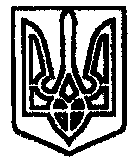 